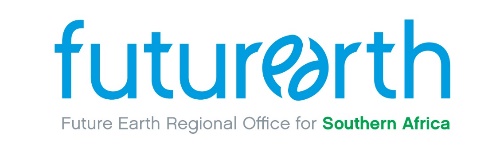 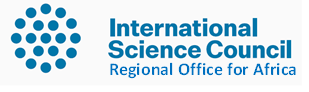 NOMINATION FOR THE FUTURE EARTH REGIONAL OFFICE FOR SOUTHERN AFRICA (FEROSA) STEERING COMMITTEEPlease complete this form and send it (by 27 January 2020) to:nomasomi@icsu-africa.org  and thabo.dikgale@nrf.ac.zaName: Signature: Date: Nominee DetailsNominee DetailsTitle, Name and Surname Organisation Position Occupation / Organisation HomepagePersonal Details Personal Details Date of Birth       Gender            Address                 Country base                         Nationality                            Languages                                Email Address                          Phone:                                               Nominated byNominated byTitle, Name and SurnameOrganisation Relationship to Nominee Profile of Nominee Profile of Nominee Academic background: (maximum of 10 lines)Positions held over past 10 years: (maximum of 10 lines)Expertise: (maximum of 10 lines)Experience of working on regional, continental and or International research projects (maximum 10 lines) Why is this individual is particularly suited to this committee? (maximum of 5 lines)List of relevant peer reviewed publications (journals, books, book chapters, conferences, workshops, etc.) made within the past five years Attachments (Tick)Attachments (Tick)Attachments (Tick)Letter from the Nominating Institution Attached? Yes : No : 